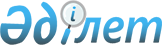 О порядке введения в действие изменений в технический регламент Таможенного союза "О безопасности молока и молочной продукции" (ТР ТС 033/2013)Решение Коллегии Евразийской экономической комиссии от 14 марта 2023 года № 34.
      В соответствии с пунктом 2 статьи 52 Договора о Евразийском экономическом союзе от 29 мая 2014 года и пунктом 11 приложения № 2 к Регламенту работы Евразийской экономической комиссии, утвержденному Решением Высшего Евразийского экономического совета от 23 декабря 2014 г. № 98, Коллегия Евразийской экономической комиссии решила:
      1. Установить, что:
      а) документы о подтверждении соответствия продукции, в отношении которой Решением Совета Евразийской экономической комиссии от 23 сентября 2022 г. № 143 внесены изменения, обязательным требованиям, установленным техническим регламентом Таможенного союза "О безопасности молока и молочной продукции" (ТР ТС 033/2013), принятым Решением Совета Евразийской экономической комиссии от 9 октября 2013 г. № 67 (далее – продукция), выданные или принятые до даты вступления в силу Решения Совета Евразийской экономической комиссии от 23 сентября 2022 г. № 143, действительны до окончания срока их действия, но не позднее 180 календарных дней с даты вступления в силу Решения Совета Евразийской экономической комиссии от 23 сентября 2022 г. № 143;
      б) документы о государственной регистрации продукции (сведения о государственной регистрации продукции, содержащиеся в едином реестре специализированной пищевой продукции), выданные (включенные в реестр) до даты вступления в силу Решения Совета Евразийской экономической комиссии от 23 сентября 2022 г. № 143, действительны до окончания срока их действия, но не позднее 180 календарных дней с даты вступления в силу Решения Совета Евразийской экономической комиссии от 23 сентября 2022 г. № 143;
      в) производство и выпуск в обращение на таможенной территории Евразийского экономического союза продукции при наличии документов об оценке соответствия, указанных в подпунктах "а" и "б" настоящего пункта, допускаются в течение 180 календарных дней с даты вступления в силу Решения Совета Евразийской экономической комиссии от 23 сентября 2022 г. № 143;
      г) обращение продукции, выпущенной в обращение в период действия документов об оценке соответствия, указанных в подпунктах "а" и "б" настоящего пункта, допускается в течение срока годности этой продукции, установленного ее изготовителем. 
      2. Настоящее Решение вступает в силу по истечении 30 календарных дней с даты его официального опубликования, но не ранее даты вступления в силу Решения Совета Евразийской экономической комиссии от 23 сентября 2022 г. № 143.
					© 2012. РГП на ПХВ «Институт законодательства и правовой информации Республики Казахстан» Министерства юстиции Республики Казахстан
				
      Председатель КоллегииЕвразийской экономической комиссии 

М. Мясникович
